PÁLYÁZATI KIÍRÁS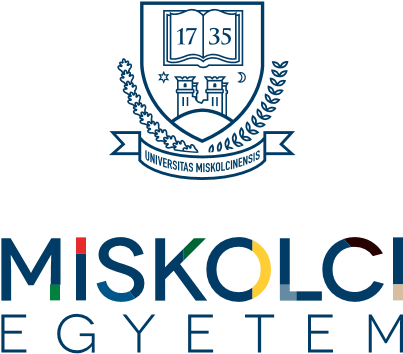 A Miskolci Egyetem Bölcsészettudományi Kar Hallgatói Önkormányzat Küldöttgyűlése pályázatot hirdet szakos képviselői mandátumok betöltésére, az alábbi szakokon:Modern FilológiaPolitológia – SzociológiaMagyar – FilozófiaKulturális AntropológiaTanárképző IntézetTörténelemPályázatot nyújthat be minden aktív hallgatói jogviszonnyal rendelkező hallgató!A pályázat benyújtási határideje: 2015. szeptember 7. 12.00A pályázatnak tartalmaznia kell a hallgató:1.	fényképes önéletrajzát 2.	neptun kódját3.	e-mail címét, telefonszámát4.	valamint elképzeléseit a hallgatói érdekképviselettel kapcsolatosanA pályázatot személyesen kell leadni a B/2 épület alagsorában található HÖK irodában, valamint e-mailben elküldeni a btkhok@uni-miskolc.hu címre.Üdvözlettel:BTK-HÖK KüldöttgyűléseMiskolc-Egyetemváros 2015. június 15.